A Berkesdi Ifjúságért Sportegyesület által, Leader térségek közötti együttműködések pályázati támogatással megvalósított Berkesdi BMX és gördeszka pálya átadó rendezvény	2014. Július 12. (szombat)	PROGRAM:  9:00 »	Program megnyitása, pálya átadása  9:30 »	Versenyzők nevezése: BMX, gördeszka és görkorcsolya kategóriákban10:00 »	Kun Ádám flatland világbajnok, és Forray Péter gördeszka világbajnok bemutatója11:00 »	Versenyek lebonyolítása profi és kezdő kategóriákban, bemutatók 		Hasznos tanácsok: hogyan sportoljunk az extrém sportpályán?16:00 »	Rendezvény zárásaHelyszín: 7664 Berkesd, Hrsz.: 278 – Aszfaltos pálya (művelődési ház mögött)   Mindenkit szeretettel várunk!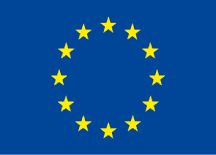 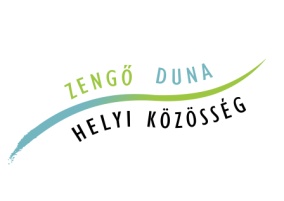 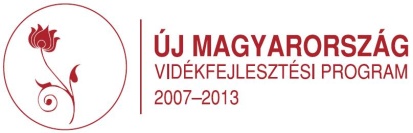 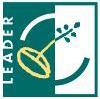 „Európai Mezőgazdasági Vidékfejlesztési Alap: a vidéki térségekbe beruházó Európa"